Referat af generalforsamlingi Rue Washington 27, 1050 Ixellesden 26. marts 2019Valg af dirigentLouis Hersom enstemmigt valgt.Godkendelse af dagsordenDirigenten konstaterede, at generalforsamlingen var lovlig indkaldt, og at dagsordenen indeholder de obligatoriske punkter. Dagsorden godkendt.Årsberetning Torben Toft konstaterede, at 2018 var et udmærket år for kirken. Kollegiet var fuldt belagt, og kollegianerne opfører sig generelt fornuftigt. Signe forlod kirken efter at have fået nyt arbejde, og formanden takkede hende for den store indsats, hun har gjort for kirken. Signes afgang betyder, at kirken søger en ny kollegieadministrator. Arbejdet med børn og unge har høj prioritet, også fordi det ofte er en nyttig måde at skabe kontakt til deres forældre. Derfor lægger kirken mange kræfter i ungdomsklubben og konfirmandundervisningen (der er i år 21 unge, der går til konfirmationsforberedelse). Kirkens har haft et alsidigt program, og deltagerantallet har svinget en del fra arrangementet til arrangement. Kollegiet er i høj grad ’ambassadør’ til at få flere deltage i arrangementerne. Formanden takkede kirkens præst, Mogens Bering Rasmussen og hans familie for det store arbejde, de gør for kirken. Også juniorassistent Thora Sommerlund blev takket for sit gode arbejde for kirken. Julemarkedet i 2018 blev vellykket, men Scandinavian School Brussels har varslet en markant stigning i prisen for at leje skolens faciliteter i forbindelse med markedet. Det har givet anledning til, at menighedsrådet overveje, om markedet kan flyttes til kirken. Torben Toft takkede de mange frivillige for den store indsats, der gør for kirken og livet i den. En særlig tak blev rettet til Poul Fusager for hans uundværlige praktiske bistand, Thomas Bardram for et stort arbejde som kontaktperson og administration af kollegiet, og Lene Graversen, som ud over at være kasserer i en lang periode i realiteten også har varetaget kirkens bogholderi. Generalforsamlingen tog årsberetningen til efterretning. Forelæggelse og godkendelse af revideret  samt forlæggelse af budget for det kommende regnskabsårKasseren fremlagde regnskabet. Kirken kom ud af 2018 med et overskud på 353,72 EUR. Den kan fortsat betegnes som en god og slid forretning. Kirken har dog haft en del udgifter til mange renoveringsopgaver, og det vil fortsætte i 2019. Der er foretaget facaderenovering, indsat dobbeltdøre og  flere kollegievæelser, ligesom der er indkøbt ny havestole. Udgiftsniveauet er . Derfor er der også brug for flere bidragydende medlemmer af kirken. Det går godt med udlejning af lokaler,  og kollegieudlejningen, og julemarkedet gav et overskud på ca. 28.000 EUR. Derimod savner Kirkebladet flere annoncører. Sommerstage har givet et overskud på 700 EUR. Generalforsamlingen godkendte regnskabet.Thomas Bardram fremlagde budgettet, hvori der kalkuleres med stort set samme indtægter som i 2018, om end skønnet er forsigtigere pga. Stines afgang, der ventes at medføre færre arrangementer og dermed færre indtægter herfra. Der budgetteres med et underskud på 50.000 EUR. Budgettet blev godkendt.Fastsættelse af minimumsbidragMinimumsbidrag, der giver stemmeret, fastsættes uændret til 240 EUR, og betalingsfristen er fortsat 31.12.Andenbehandling af forslag til ændring af kirkens vedtægterTorben Toft forklarede baggrunden for forslagene. Forslaget giver den bilaterale ambassadør i Belgien sæde i menighedsrådet (uden stemmeret). Desuden gives fuldmagt til, at kirkens ansatte kan afholde udgifter på kirkens vegne uden at komme i konflikt med reglerne. Forslagene blev enstemmigt vedtaget.Vedtagelse af strategiplanNæstformand Niels Holm-Svendsen redegjorde for baggrund og indhold af strategiplanen for kirkens fremtid. Planen indeholder en ’blød del’, der handler om, at kirken skal være mere synlig i mere i kontakt med det omgivende samfund, og en ’hård del’, der handler om kirkens fysiske indretning og økonomi. Efter planen skal kirken være gældfri i 2018, hvilket skaber luft i budgettet. Der skal foretage sen renovering/ombygning af bygningerne, og julemarkedet skal  i. 2. sal skal udnyttes bedre. Kollegiet, kirkens økonomiske livsnerve, skal holdes i god stand. Der skal skaffes sponsorstøtte til renovation/ombygning. Det er også en vigtig vision at åbne kirken op, så den opfattes som et åbent sted, hvor man kan få sig en kop kaffe, læse  bog og måske læse dagens danske avis. Strategiplane er  for menighedsrådets videre  og blev godkendt enstemmigt af .Valg af medlemmer og  til rådetDe nuværende medlemmer Torben Toft, Lene Graversen, Bo Skovsbøll og Karin Bundgard og den nuværende suppleant Leif Hein Jørgen var alle på valg. Maria Fihl er udtrådt af rådet, og formanden foreslog Thomas Bardram som nyt medlem. Valg af revisorPå valg var Michael  og Klaus Geil, som begge modtog genvalg.Behandling af indkomne forslagIngen forslag indkommet.EventueltFormanden lagde op til debat om overvejelserne om at flytte julemarkedet til kirken i lyset af den store prisstigning, som Scandinavian School Brussels har varslet. Afholdelse i kirken vil indebære, at markedet  over to dage, og dermed trækkes der mere på de frivillige. Desuden vil en flytning indebære en række ()udgifter, og de enkelte boder vil få mindre . Til gengæld undgås af- og pålæsning af lastbil. De fleste bodbestyrere går ind for at lægge markedet i kirken. Det blev anført, at en flytning til kirken kan gøre det lettere at få praktikanter og kollegianere til at hjælpe, at vi må være  til ikke at tjene så meget det første år og til at indgå nogle kompromisser. Der blev foreslået en selvbetjeningsfødevarebod og et ’ sted udenfor’. Det blev også nævnt, at marked i kirken ikke bør sammenlignes med et SSB-marked – det er pr. definition et andet koncept.Næstformanden takkede de to 20-årsjublilarer i menighedsrådet, Torben Toft (som i 14 år tillige har været formand for menighedsrådet), for visioner, drive og inspiration, og kasserer Lene Graversen, for den store og vigtige byrde, hun har løftet som menighedsrådets kasserer.Dirigenten takke for et fremmøde, der var omtrent dobbelt så stort som sidste år.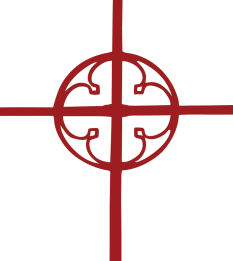 DEN DANSKE KIRKE i BRUXELLES asblRue Washington 271050 BruxellesBelgien